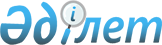 О признании утратившим силу постановление акимата Алматинской области от 22 апреля 2019 года № 153 "О внесении изменений в постановление акимата Алматинской области от 25 июля 2018 года № 338 "Об утверждении регламента государственной услуги "Субсидирование стоимости удобрений (за исключением органических)"Постановление акимата Алматинской области от 17 октября 2019 года № 450. Зарегистрировано Департаментом юстиции Алматинской области 18 октября 2019 года № 5285
      В соответствии со статьей 27 Закона Республики Казахстан от 6 апреля 2016 года "О правовых актах", акимат Алматинской области ПОСТАНОВЛЯЕТ:
      1. Признать утратившим силу постановление акимата Алматинской области "О внесении изменений в постановление акимата Алматинской области от 25 июля 2018 года № 338 "Об утверждении регламента государственной услуги "Субсидирование стоимости удобрений (за исключением органических)" от 22 апреля 2019 года № 153 (зарегистрирован в Реестре государственной регистрации нормативных правовых актов № 5127, опубликован 14 мая 2019 года в Эталонном контрольном банке нормативных правовых актов Республики Казахстан).
      2. Государственному учреждению "Управление сельского хозяйства Алматинской области" в установленном законодательством Республики Казахстан порядке обеспечить:
      1) государственную регистрацию настоящего постановления в департаменте юстиции Алматинской области;
      2) размещение настоящего постановления на интернет-ресурсе акимата Алматинской области после его официального опубликования;
      3) в течение десяти рабочих дней после государственной регистрации настоящего постановления представление в государственно-правовой отдел аппарата акима Алматинской области сведений об исполнении мероприятий, предусмотренных подпунктами 1) и 2) настоящего пункта.
      3. Контроль за исполнением настоящего постановления возложить на заместителя акима Алматинской области С. Бескемпирова.
      4. Настоящее постановление вступает в силу со дня государственной регистрации в органах юстиции и вводится в действие по истечении десяти календарных дней после дня его первого официального опубликования.
					© 2012. РГП на ПХВ «Институт законодательства и правовой информации Республики Казахстан» Министерства юстиции Республики Казахстан
				
      Аким области

А. Баталов
